7C5  (äquivalent 6V6)	Paar  5              	#1009 + #1013Messdaten können auf      http://dbl.musicweb.ch/tubedata	heruntergeladen  werden.Paarmessdaten beide Röhren übereinander gelegt: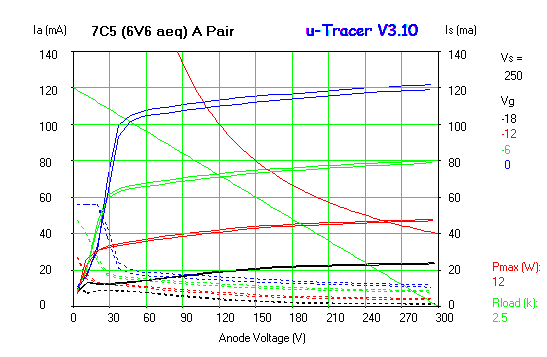 
#1009#1009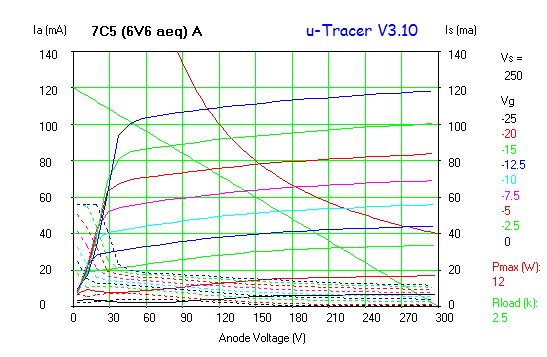 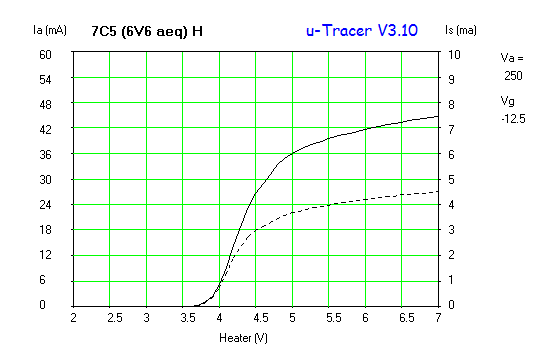 
#1013#1013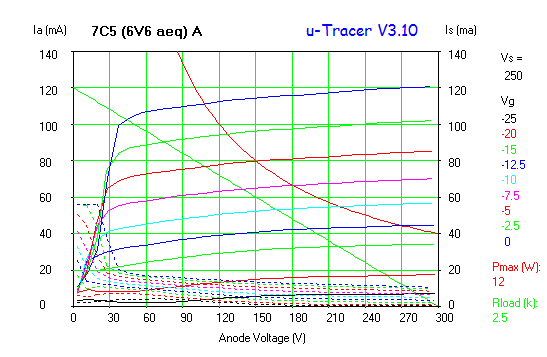 